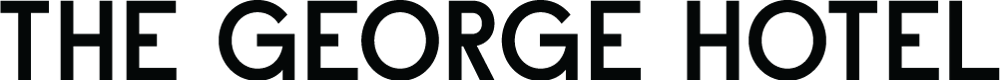 SPARKLING				 									                          	                BOTTLE The flower thief Moscato								     			35Riverina, New South Wales			Jarretts Sparkling Chardonnay								     			35Orange, New South Wales Mionetto Prosecco Brut									     			40Prosecco di Treviso, ItalyLogan “M” Cuvee												60Orange, New South Wales Champagne Pierre Baillette 											130Champagne, FranceCharles Heidsieck Brut Reserve											150Champagne, FrancePET NAT                     BOTTLE Mada Prosecco 													45Tumbarumba, New South WalesSupernatural Pinot Noir Chardonnay										50Cradle coast, TasmaniaBondar Grenache Cinsault 											55  McLaren Vale, South Australiadi Renzo Nebbiolo 												55Bathurst, New South Wales	WHITE 				 									                          	                BOTTLE Amelia Park Semillon Sauvignon Blanc						      			35Margaret River, Western AustraliaVidal Sauvignon Blanc									      			35Marlborough, New ZealandWest Cape Howe Chardonnay							      			35Mount Barker, Western AustraliaThorn-Clarke Sandpiper Riesling							      			35Eden Valley, South AustraliaLa Maschera Pinot Grigio											35Limestone Coast, South AustraliaHeifer Station Chardonnay											45Orange, New South Wales Phillip Shaw No19 Sauvignon Blanc										45Orange, New South Wales Funkstille Grüner Veltliner											45Niederösterreich, AustriaSouth by Southwest Sauvignon Blanc										45Margaret River, Western AustraliaMada Wines Pinot Gris												48Murrambateman, New South WalesFreycinet “Louis” Chardonnay											45Bicheno, TasmaniaPuiattino Pinot Grigio												45Fruli-Venazia Gulia, ItalyBondar Fiano													45McLaren Vale, South AustraliaSomos “Blanquito” white blend 										45McLaren Vale, South AustraliaWHITE 				 									                          	                BOTTLE Seven Eves Pinot Gris												50Adelaide Hills, South AustraliaDi Renzo Riesling													50Bathurst, New South WalesMt Edward “TED” Pinot Gris											50Central Otago, New ZealandLS Merchants Chardonnay											50Margaret River, Western AustraliaAdalina Polish Hill River Riesling											55Clare Valley, South AustraliaCombes Chardonnay												55Macclesfield, South AustraliaFrederick Stevenson Chardonnay										60Adelaide Hills, South AustraliaDomaine William Fevre Chablis											60Chablis, FrancePyramid Valley Chardonnay											65Marlborough, New Zealand					Garagiste “Tuerong” Chardonnay										65Mornington Peninsula, VictoriaGrosset “Springvale” Riesling											70Clare Valley, South AustraliaRobert Weil Riesling Trocken											70 Rheingau, GermanyROSE 				 													       BOTTLE Coup de Genie Rosé												35Provence, FranceMada Wines Rouge Blend (chilled red)								          		47Murrambateman, New South WalesBoè Rosé														48King Valley, VictoriaBondar Rosé													48McLaren Vale, South Australiadi Renzo Neuvo Blend (chilled red) 										48Bathurst, New South WalesMiabeau “Pure” Rosé												50Provence, FranceRED 				 									                                  		        BOTTLE The Cloke Sangiovese												35King Valley, VictoriaLogan Weemala Shiraz Viognier										35Orange, New South Wales Mojo Cabernet Sauvignon											35McLaren Vale, South AustraliaHancock & Hancock Tempranillo										35McLaren Vale, South AustraliaThe Sum Pinot Noir												35Great Southern, Western AustraliaMatriarch and Rose Montepulciano 							      			40Clare Valley, South AustraliaRenzaglia Cabernet Merlot											40Bathurst, New South WalesRED				 									                          	                BOTTLE Man Meets Mountain Malbec											40Mendoza, ArgentinaDe Alto Tempranillo, Grenache, Graciano									40Rioja, SpainCoses del Sio Red blend												40Lleida, SpainRipaille Cotes du Rhone 									         	 	45Rhone Valley, FranceThe Hedonist Sangiovese 										          	45McLaren Vale, South AustraliaMollydooker “Boxer” Shiraz											48McLaren Vale, South AustraliaHeritage Shiraz													48Barossa Valley, South AustraliaSomos Cabernet Franc					       						          	48McLaren Vale, South AustraliaBondar “Junto”GSM											          	48McLaren Vale, South AustraliaGhost Rock “Supernatural” Pinot Noir										50Cradle coast, TasmaniaTwo Hands “Sexy Beast” Cabernet Sauvignon							         	50Barossa Valley, South AustraliaSpinifex “Garcon” Grenache										          	50Barossa Valley, South AustraliaBarossa Boy Shiraz Cabernet Sauvignon								          	50Barossa Valley, South AustraliaHewitson “Baby Bush” Mourvedre									            50Barossa Valley, South AustraliaRising Gamay												            55Yarra Valley, VictoriaSyrahmi “Demi” Shiraz 												55Heathcote, VictoriaMurdoch Hills Syrah												55Adelaide Hills, South AustraliaRED 				 									                          	                BOTTLE Living Roots Cabernet 											          60Adelaide Hills, South AustraliaHenschke “Henrys Seven” Red Blend									          60Barossa Valley, South AustraliaTar & Roses Nebbiolo											          60Heathcote, VictoriaStoney Rise Pinot Noir											          60Tamar Valley, TasmaniaFrederick Stevenson Sangiovese									          65Adelaide Hills, South AustraliaMeadowbank Pinot Noir 										          65Derwent Valley, TasmaniaMollydooker “Blue Eyed Boy” Shiraz									          70McLaren Vale, South AustraliaDe Forville Barbaresco											          80Piedmonte, ItalyCherubino Cabernet Sauvignon									          80Margaret River, Western AustraliaPatritti “JPB” Single Vineyard Shiraz									          80McLaren Vale, South AustraliaMt Edward Pinot Noir											          80Central Otago, New ZealandNanny Goat Vineyard “Super Nanny” Pinot Noir							          80Central Otago, New ZealandBannockburn Shiraz											          80Geelong, VictoriaYalumba “Paradox” Shiraz										          80Barossa Valley, South AustraliaYalumba “The Octavius” Shiraz										         180Barossa Valley, South AustraliaYalumba “The Signature” Cabernet Sauvignon Shiraz (Magnum)					         200Barossa Valley, South AustraliaWINES BY THE GLASSSPARKLINGThe flower thief Moscato								     8.5			Riverina, New South Wales			Jarretts Sparkling Chardonnay								     8.5			Orange, New South Wales Mionetto Prosecco Brut									     9.5			Prosecco di Treviso, ItalyWHITEAmelia Park Semillon Sauvignon Blanc						      8.5			Margaret River, Western AustraliaVidal Sauvignon Blanc									      8.5			Marlborough, New ZealandLa Maschera Pinot Grigio								      8.5Limestone Coast, South AustraliaWest Cape Howe Chardonnay							      8.5			Margaret River, Western AustraliaThorn-Clarke Sandpiper Riesling							      8.5			Eden Valley, South AustraliaROSECoup de Genie Rosé									      8.5			Provence, FranceREDThe Cloke Sangiovese									      8.5			King Valley, VictoriaLogan Weemala Shiraz Viognier							      8.5			Orange, New South Wales Mojo Cabernet Sauvignon								      8.5			McLaren Vale, South AustraliaHancock & Hancock Tempranillo							      8.5			McLaren Vale, South AustraliaThe Sum Pinot Noir									      8.5			Great Southern, Western Australia